Western Australia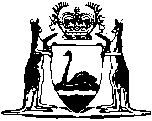 Credit Act 1984Credit (Regulation of Loan Contracts) Regulations 1993Western AustraliaCredit (Regulation of Loan Contracts) Regulations 1993Contents1.	Citation	12.	Annual or acceptable rate of loan contracts	1Notes	Compilation table	2Western AustraliaCredit Act 1984Credit (Regulation of Loan Contracts) Regulations 19931.	Citation 		These regulations may be cited as the Credit (Regulation of Loan Contracts) Regulations 1993 1.2.	Annual or acceptable rate of loan contracts 		In the case of a loan contract made after 1 February 1993, for the purposes of section 30(2)(b) and (c) of the Act the lesser rate prescribed shall be 8%.Notes1	This is a reprint as at 2 April 2004 of the Credit (Regulation of Loan Contracts) Regulations 1993.  The following table contains information about those regulations and any reprint. Compilation tableCitationGazettalCommencementCredit (Regulation of Loan Contracts) Regulations 199329 Jan 1993 p. 85829 Jan 1993Reprint 1: The Credit (Regulation of Loan Contracts) Regulations 1993 as at 2 Apr 2004Reprint 1: The Credit (Regulation of Loan Contracts) Regulations 1993 as at 2 Apr 2004Reprint 1: The Credit (Regulation of Loan Contracts) Regulations 1993 as at 2 Apr 2004